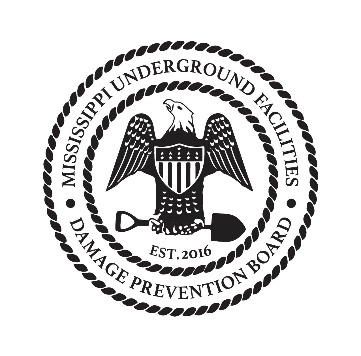 Underground Facilities Damage Prevention BoardAgenda 07-12-2017Call to orderReading and approval of Minutes from JuneCommittee UpdatesExecutive – complaint countTechnical – Updates on webTraining – Testing updateFinancial – Update and Treasurer searchRules and Regulations – Update on revisit of rulesOld businessNew businessClose